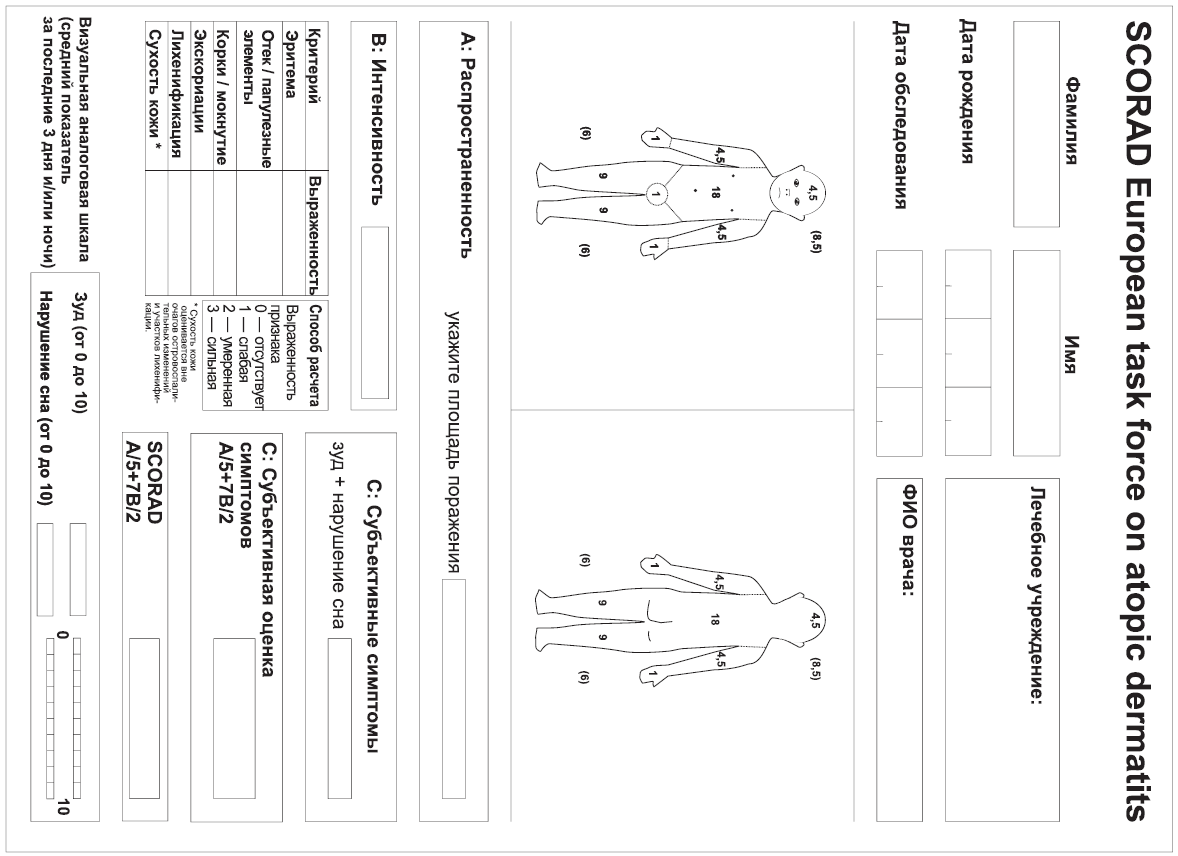 Расчет индекса SCORAD  производится по формуле:SCORAD = А/5+7В/2+С,где:А — распространенность поражения кожи,В — сумма уровней интенсивности клинических симптомов АтД,С — сумма оценок субъективных нарушений по визуальной аналоговой шкале.Значения индекса могут варьировать в пределах от 0 (нет заболевания) до 103 (максимально тяжелое течение АтД).На линейке внизу рисунка указывается точка, соответствующая степени выраженности оцениваемого субъективного признака, усредненное за последние 3 суток.